Chapter 8 Lesson 1 Exit Slip Create a table to represent this situation. Gina is 5 years older than Sam. Gina’s age, in years, is x + 5, where x is Sam’s age, in years. See students’ work. Chapter 8 Lesson 2 Exit SlipFind the value of the tenth position.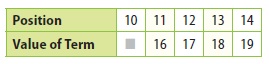 Chapter 8 Lesson 3 Exit SlipDescribe the procedures you would use to graph y = x + 3. Then graph it on the coordinate plane. Graph 4 ordered pairs. 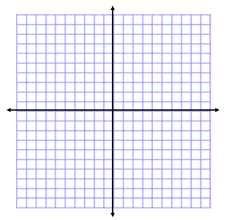 Chapter 8 Lesson 4 Exit SlipDescribe how the concepts in earlier lessons on tables, rules, graphs, and equations helped with this lesson on multiple representations of functions. Use the following writing prompts. In this lesson, I learned ______________________________________________
_________________________________________________________________.In the next lesson, I will learn _________________________________________
_________________________________________________________________.What I learned in previous lessons helped me with the concepts in this lesson because __________________________________________________________
_________________________________________________________________.Chapter 8 Lesson 5 Exit SlipDetermine which of the values 11, 12, or 13 make the inequality x + 5 < 17 true. Chapter 8 Lesson 6 Exit SlipWrite an inequality to represent the following situation.
Marcus is at least 68 inches tall. Chapter 8 Lesson 7 Exit SlipDescribe the procedure you would use to solve 3x < 39. Then solve the inequality. 